LOT 1 – Conference Room Chairs (14 pcs)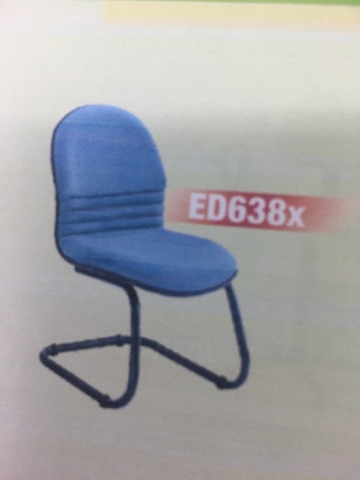 COLOR: BLACKLOT 2  - Office Receiving Chair for RD ( 2 pcs)    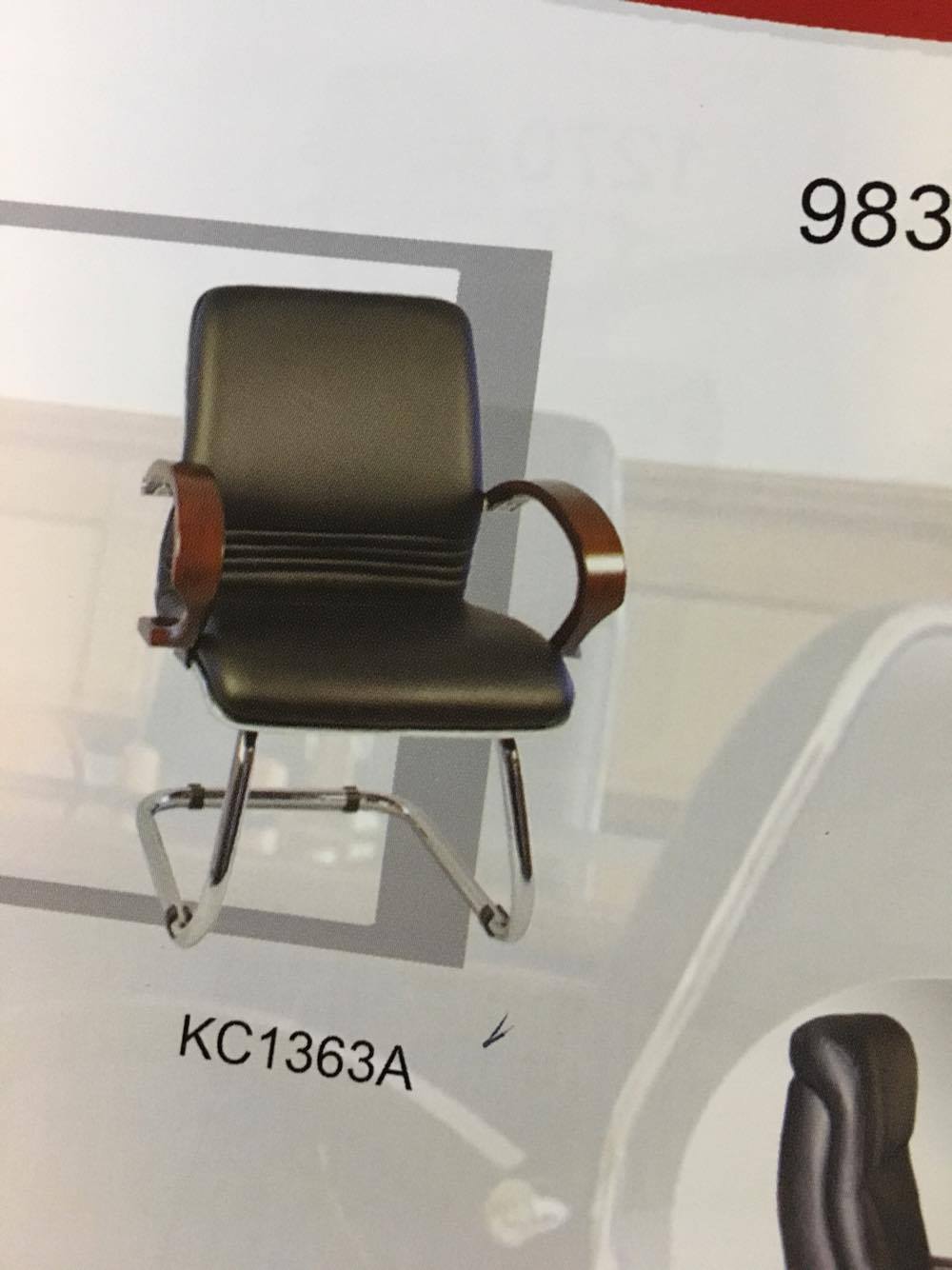 LOT 3 – Executive Chair for RD (1 pc.)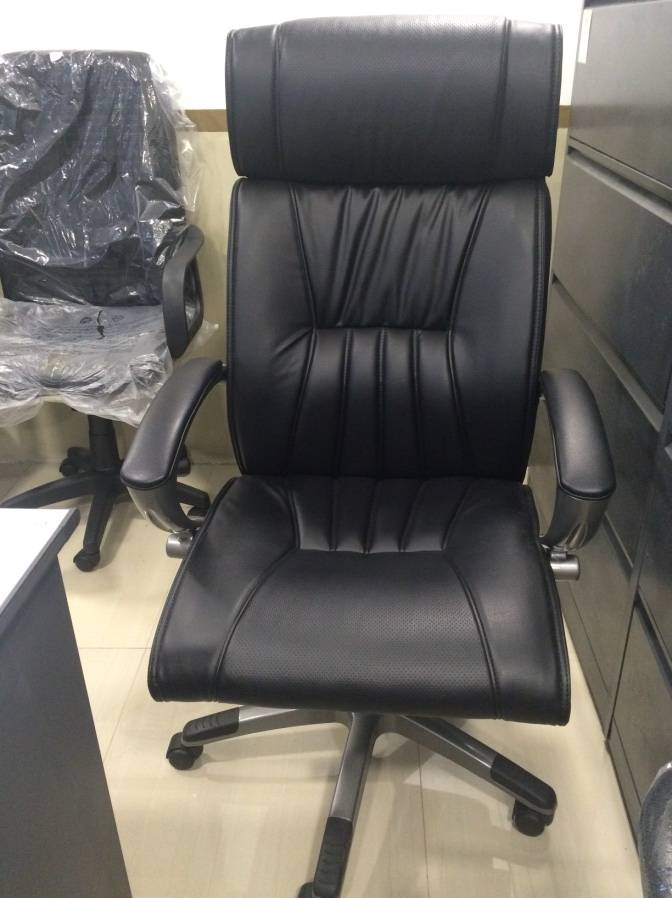 LOT 4 - Office Receiving Chair for Staff ( 23 pcs)    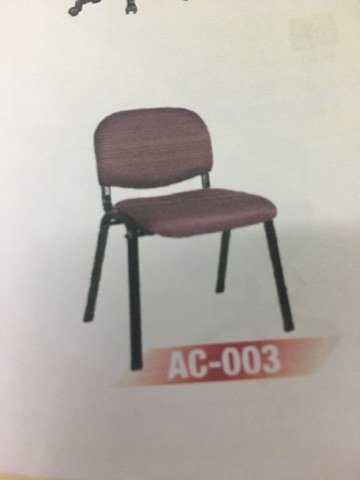 Color: BROWN